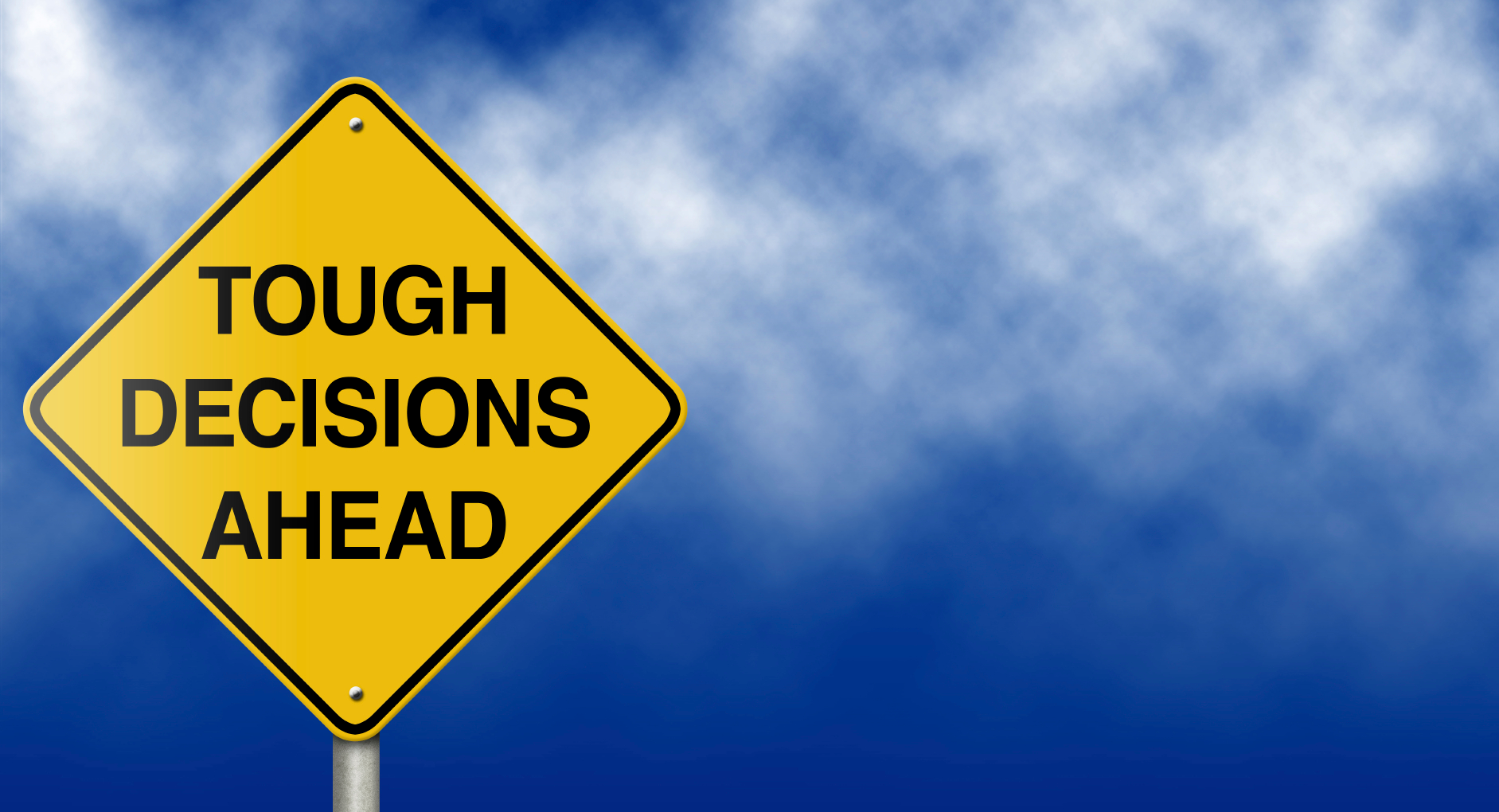 2																			11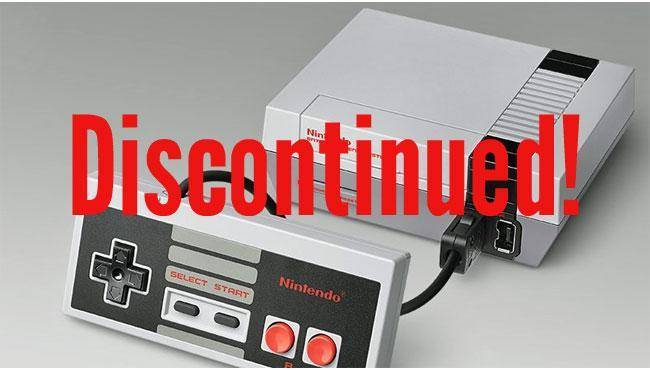 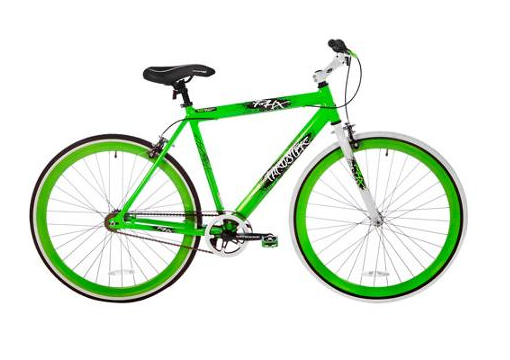 4																			9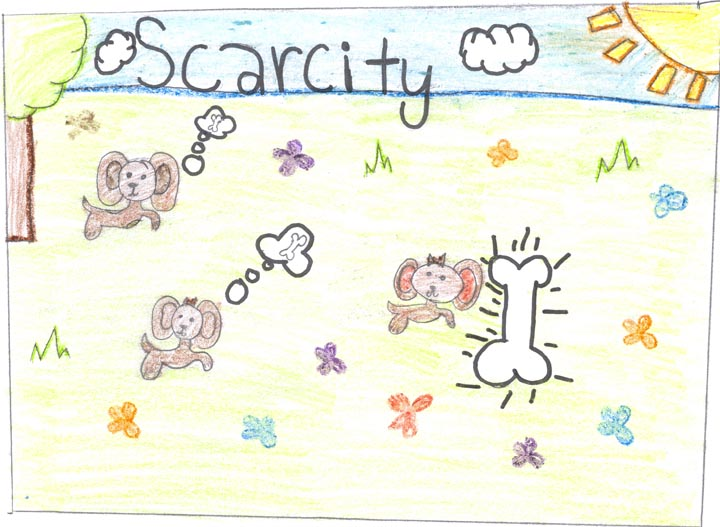 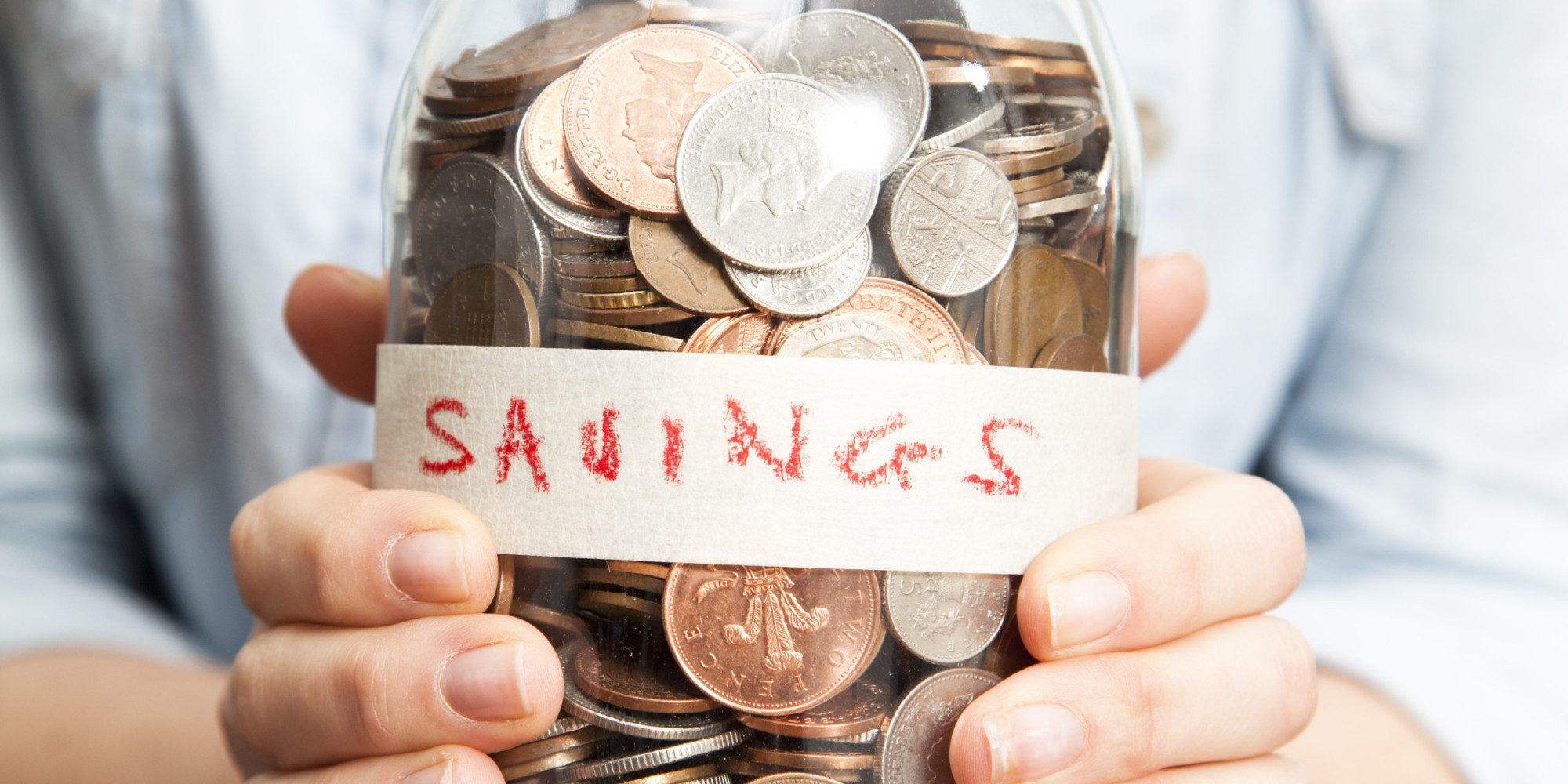 																																																																																10																     	3		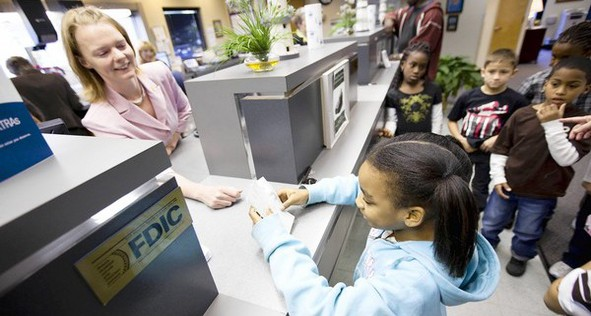 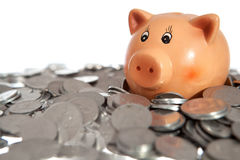 6																			7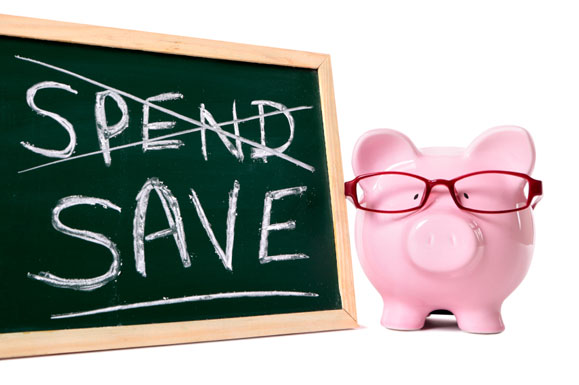 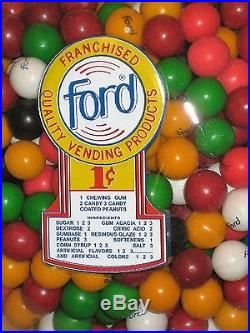 8																			5